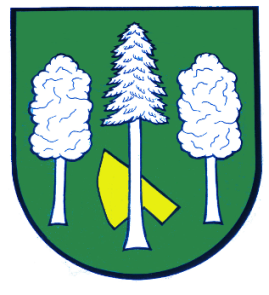 Hlášení ze dne 05. 05. 20211) Rybářství Tovačov oznamuje, že v pátek 07. 05. 2021 od 9:05 do 9:30 hodin bude u Restaurace U Matýska prodávat tyto živé ryby:Kapr I. třídy					89,- KčKapr výběrový nad 2,5 kg		99,- KčPstruh Duhový					169,- KčTolstolobik					63,- KčUvedené ceny jsou za jeden kilogram hmotnosti.2) Velká Bystřice oznamuje, že v neděli 9. 5. od 9 do 12 hodin na Zámeckém náměstí a v Zámeckém parku pořádá Bystřické selské trhy.